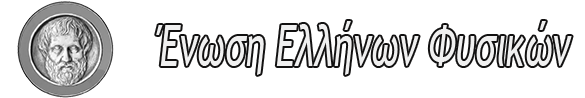 Γριβαίων 6 Αθήνα 10680  - Τηλ: 210 3635701 -  210 3610690  -  e-mail:  eef.athens@gmail.com  ΣΕΜΙΝΑΡΙΟ ΤΡΙΜΗΝΗΣ ΔΙΑΡΚΕΙΑΣ100 ΩΡΩΝΕΡΓΑΣΤΗΡΙΑ ΔΕΞΙΟΤΗΤΩΝEΝΑΡΞΗ ΙΟΥΛΙΟΣ 2021 ΔΙΑ ΖΩΣΗΣ και ΔΙΑΔΙΚΤΥΑΚΑ ΜΑΘΗΜΑΤΑ
Τα «εργαστήρια δεξιοτήτων» είναι η νέα και καινοτόμος εκπαιδευτική δράση που εντάσσεται φέτος στα Δημοτικά και Γυμνάσια της χώρας μας από το Υπουργείο Παιδείας και Θρησκευμάτων (Υ.ΠΑΙ.Θ.). Η Ένωση Ελλήνων Φυσικών θεωρεί ότι η ανάπτυξη ήπιων δεξιοτήτων, δεξιοτήτων ζωής και δεξιοτήτων τεχνολογίας είναι απαραίτητη για τον πολίτη του 21ου αιώνα. Εκτιμούμε ότι λόγω της συνάφειας τους με το επιστημονικό περιεχόμενο, ότι πολλές θεματικές ενότητες (Οδική ασφάλεια, Οικολογία - Παγκόσμια και τοπική Φυσική κληρονομιά, Κλιματική αλλαγή - Φυσικές Καταστροφές, STEM/ Εκπαιδευτική Ρομποτική) μπορούν να πραγματοποιηθούν από Φυσικούς. Οι συνάδελφοι Φυσικοί προβλέπεται να έχουν τη συγκεκριμένη δράση ως Β΄ Ανάθεση, κάτι που ως Επιστημονικό Σωματείο μας βρίσκει αντίθετους. Ελπίζουμε ότι το Υ.ΠΑΙ.Θ θα αποκαταστήσει αυτό το λάθος. Ταυτόχρονα σκοπεύουμε να επιμορφώσουμε τα μέλη μας αλλά και τους φίλους άλλων ειδικοτήτων που τόσα χρόνια μας τιμούν και μας εμπιστεύονται για την επιμόρφωσή τους πάνω σε αυτή τη σημαντική δράση. Επίσης καλούμε τα μέλη μας να καταθέσουν ιδέες και συγκεκριμένες προτάσεις και σενάρια πάνω στις υπάρχουσες θεματικές, μέσα από τη «ματιά του Φυσικού» Η Ένωση Ελλήνων Φυσικών σε συνεργασία με Διακεκριμένα Στελέχη  της Εκπαίδευσης, υλοποιεί  για το ακαδημαϊκό έτος 2021-2022, τρίμηνο  επιμορφωτικό σεμινάριο με θέμα τα Εργαστήρια Δεξιοτήτων. Σκοπός του σεμιναρίου είναι να καταστήσει ικανούς τους εκπαιδευτικούς διδάξουν τη νέα αυτή δράση με επιστημονική και παιδαγωγική επάρκεια. Στόχος του σεμιναρίου είναι να δώσει στους εκπαιδευτικούς τα απαραίτητα εφόδια ώστε να έχουν την ικανότητα του σχεδιασμού και της αξιολόγησης των Εργαστηρίων Δεξιοτήτων  Διδακτικές Ενότητες:ΥΓΕΙΑ: Διατροφή- Αυτομέριμνα, Οδική ΑσφάλειαΨυχική και Συναισθηματική Υγεία - ΠρόληψηΓνωρίζω το σώμα μου - Σεξουαλική ΔιαπαιδαγώγησηΟικολογία - Παγκόσμια και τοπική Φυσική κληρονομιάΚλιματική αλλαγή - Φυσικές Καταστροφές, Πολιτική προστασίαΠαγκόσμια και τοπική Πολιτιστική κληρονομιάΑνθρώπινα δικαιώματαΕθελοντισμός διαμεσολάβησηΣυμπερίληψη: Αλληλοσεβασμός, διαφορετικότηταSTEM/ Εκπαιδευτική ΡομποτικήΕπιχειρηματικότητα- Αγωγή Σταδιοδρομίας- Γνωριμία με επαγγέλματαΔιάρκεια σεμιναρίου 100 ώρες (τρίμηνο)	Θα υλοποιηθεί με  δια ζώσης/διαδικτυακά μαθήματα, με εξ αποστάσεως ασύγχρονη μελέτη, με εκπόνηση εργασίας και με παρακολούθηση Εκπαιδευτικού Συνέδριου. Στο τέλος του προγράμματος θα δοθεί Πιστοποιητικό από την Ε.Ε.Φ, με Υπογραφή του Επιστημονικού Υπευθύνου, ενώ το επιμορφωτικό πρόγραμμα θα έχει αναγγελθεί στο Υπουργείο  Παιδείας.Πληροφορίες στο 210 3635701  Πολυχρονάτος  Κώστας 10:00πμ – 14:00μμ.Περισσότερες πληροφορίες  Δημητριάδου Δέσποινα  6977502682,Αποστολή της αίτησης  στο  despdimitrd@gmail.comΟικονομικό κόστος: 160 € σε  τρείς δόσεις Ειδική τιμή για εφ άπαξ εξόφληση  130 €Για άτομα που έχουν ήδη παρακολουθήσει  επιμορφωτικό σεμινάριο  της ΕΕΦ 120 €Και για  τα μέλη της Ε.Ε.Φ. 100 €ΑΙΤΗΣΗ  ΣΥΜΜΕΤΟΧΗΣΕΡΓΑΣΤΗΡΙΟ ΔΕΞΙΟΤΗΤΩΝΕΠΩΝΥΜΟ        ………………………………………………………………………………………………………….ΟΝΟΜΑ              ……………………………………………………………………………………………………….ΠΑΤΡΩΝΥΜΟ   …………………………………………………………………………………………………………ΙΔΙΟΤΗΤΑ         ………………………………………………………………………………………………………….ΠΟΛΗ                …………………………………………………………………………………………………………ΤΗΛΕΦΩΝΟ    ………………………………………………………………………………………………………….E-MAIL             …………………………………………………………………………………………………………..